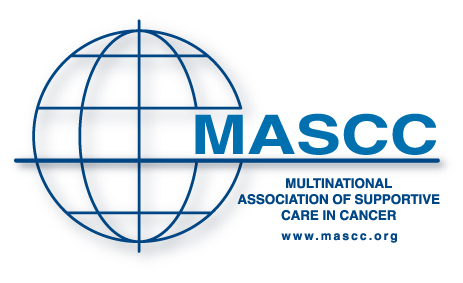 Քաղցկեղով Հիվանդների Աջակից Խնամքի Բազմազգ Ասոցիացիաwww.mascc.orgMASCC Հակափսխման ձեռնարկ (MAT)MASCC                                                                     2004 Բոլոր իրավունքները պաշտպանված ենMASCC հակափսխման ձեռնարկ: ՀրահանգներՔիմիոթերապիայի ամսաթիվը (այս ցիկլը):    ____/____/__________ (օր/ ամիս/ շաբաթվա օրը)Ձեր Ուռուցքաբանության բուժքույրը                                              հեռախոսահամարը                                     Ձեր Ուռուցքաբանության բժիշկը                                                     հեռախոսահամարը    ____________________________________Տեղեկություն այս հարցաթերթիկի մասին:                              MASCC հակափսխման ձեռնարկի միջոցով ձեր բժիշկները եվ բուժքույրերը կարող են համոզվել, որ դուք ստանում եք առկա լավագույն խնամքը քիմիոթերապիայի հետևանքով առաջացող սրտխառնոցը եվ փսխումը կանխելու համար: Լրացնելով այս հարցաթերթիկը դուք կարող եք օգնել մեզ համոզվել, որ դուք ստանում եք այդ հնարավոր կողմնակի բարդությունների լավագույն հսկողությունը:                                                                    Սահմանումները, որոնք օգտագործվում են այս հարցաթերթում:Փսխում։ Ստամոքսի պարունակության դուրս բերում:                                                              Սրտխառնոց։ Զգացողություն, որ դուք կարող եք փսխել:Խնդրում ենք պատասխանել բոլոր հարցերին: Չկան ճիշտ կամ սխալ պատասխաններ, միայն ձեր տպավորություններն են. Եթե դուք ունեք որևէ մտահոգություն, թե ինչպես կամ երբ լրացնել այս հարցաթերթիկը, խնդրում ենք հարցնե՛լ։Խնդրում ենք նկատել, որ հարց # 4 եվ հարց # 8 ունեն տարբեր ոճեր: Այդ հարցերը սանդղակ են: Այս տեսակի հարցերի համար պարզապես շրջանակի մեջ վերցրեք համարը, 0-ից մինչեւ 10, որ առավել նման է ձեր փորձին կապված սրտխառնոցի եվ փսխման հետ, եվ գրեք համարը  վանդակում՝ աջ կողմի վրա: Այս տեսակ հարցի օրինակ (բայց ավտոկայանատեղի մասին) է տրվում ստորև: Ազատ զգացեք փորձել այս օրինակը, կամ խնդրեք մեզնից մեկին ուսումնասիրել այն ձեզ հետ:                                                                                               Որքա՞ն դժվարությամբ այօր կայանեցիք ձեր մեքենան ավտոկայանատեղում։      0   1   2   3   4   5   6   7   8   9   10                                                                     գրեք համարը վանդակում                 ոչ                         ամենաշատԽնդրում ենք վերադարձրեք այս հարցաթերթը անմիջապես ավարտելուց հետո, ինչպես քննարկվել է մեզ հետ։ Շնորհակալությու՛ն։ ___________________________________________________________________________________MASCC հակափսխման ձեռնարկԽնդրում ենք լրացնել այս մասը քիմիոթերապիա սկսելուց հետո հաջորդ օրը: ____/____/_________ (օր/ ամիս/ շաբաթվա օրը)Սրտխառնոց եւ փսխում առաջին 24 ժամվա ընթացքում քիմիոթերապիայից հետո: (Այս էջը վերաբերվում է քիմիոթերապիան սկսելուց հետո առաջին 24 ժամվան): 24 ժամվա ընթացքում քիմիոթերապիայից հետո, արդյոք ունեցել եք փսխում? Այո             Ոչ               (ընտրել մեկ պատասխան)Եթե դուք ունեցել եք փսխում 24 ժամվա ընթացքում, քանի անգամ է դա պատահել?գրեք համարը վանդակում            24 ժամվա ընթացքում քիմիոթերապիայից հետո, արդյոք ունեցել եք սրտխառնոց?                  Այո             Ոչ               (ընտրել մեկ պատասխան)Եթե դուք ունեցել եք սրտխառնոց, խնդրում ենք շրջանակի մեջ վերցրեք կամ գրեք այն համարը որը առավել նման է ձեր փորձին: Որքա՞ն սրտխառնոց եք ունեցել վերջին 24 ժամվա ընթացքում։            0   1   2   3   4   5   6   7   8   9   10                                                            գրեք համարը վանդակում                      ոչ                          ամենաշատ___________________________________________________________________________________MASCC հակափսխման ձեռնարկԱյս էջը հարցնում է  քիմիոթերապիայից 24 ժամ հետո,  մինչեվ 4-րդ օրը ընկած ժամանակահատվածի մասին: Այսինքն հարցնում է առաջին 24 ժամից հետո: Խնդրում ենք լրացնել այս մասը քիմիոթերապիայից հետո 4րդ օրը:  ____/____/_________ (օր/ ամիս/ շաբաթվա օրը)Հետաձգվաց սրտխառնոց եվ փսխումԴուք ունեցել եք փսխում 24 ժամ կամ ավել քիմիաթերապիայից հետո? Այո             Ոչ               (ընտրել մեկ պատասխան)Եթե դուք ունեցել եք փսխում այդ ժամանակի ընթացքում, քանի անգամ է դա պատահել?գրեք համարը վանդակում            Դուք ունեցել եք սրտխառնոց, 24 ժամ կամ ավել քիմիոթերապիայից հետո?                  Այո             Ոչ              (ընտրել մեկ պատասխան)Եթե դուք ունեցել սրտխառնոց, խնդրում ենք շրջանակի մեջ վերցրեք կամ գրեք այն համարը որը առավել նման է ձեր փորձին: Որքան սրտխառնոց եք ունեցել այդ ժամանակի ընթացքում?            0   1   2   3   4   5   6   7   8   9   10                                                            գրեք համարը վանդակում                      ոչ                          ամենաշատMASCC                                                                     2004 Բոլոր իրավունքները պաշտպանված ենԹարգմանությունը Կարինե ԴարբինյանիTranslation by Karine Darbinyan 2016